GOVERNO DO ESTADO DE ALAGOASSECRETARIA DE ESTADO DA ASSISTÊNCIA E DESENVOLVIMENTO SOCIAL – SEADES/ALGOVERNO DO ESTADO DE ALAGOASSECRETARIA DE ESTADO DA ASSISTÊNCIA E DESENVOLVIMENTO SOCIAL – SEADES/ALGOVERNO DO ESTADO DE ALAGOASSECRETARIA DE ESTADO DA ASSISTÊNCIA E DESENVOLVIMENTO SOCIAL – SEADES/ALGOVERNO DO ESTADO DE ALAGOASSECRETARIA DE ESTADO DA ASSISTÊNCIA E DESENVOLVIMENTO SOCIAL – SEADES/ALGOVERNO DO ESTADO DE ALAGOASSECRETARIA DE ESTADO DA ASSISTÊNCIA E DESENVOLVIMENTO SOCIAL – SEADES/ALANO: 2024RESOLUÇÃO CMAS Nº:ATA Nº:DATA DA REUNIÃO:ANO: 2024RESOLUÇÃO CMAS Nº:ATA Nº:DATA DA REUNIÃO:ANO: 2024RESOLUÇÃO CMAS Nº:ATA Nº:DATA DA REUNIÃO:ANO: 2024RESOLUÇÃO CMAS Nº:ATA Nº:DATA DA REUNIÃO:PLANO DE SERVIÇOSPROTEÇÃO SOCIAL ESPECIAL – CENTRO DIAPLANO DE SERVIÇOSPROTEÇÃO SOCIAL ESPECIAL – CENTRO DIAPLANO DE SERVIÇOSPROTEÇÃO SOCIAL ESPECIAL – CENTRO DIAPLANO DE SERVIÇOSPROTEÇÃO SOCIAL ESPECIAL – CENTRO DIAPLANO DE SERVIÇOSPROTEÇÃO SOCIAL ESPECIAL – CENTRO DIAPLANO DE SERVIÇOSPROTEÇÃO SOCIAL ESPECIAL – CENTRO DIAPLANO DE SERVIÇOSPROTEÇÃO SOCIAL ESPECIAL – CENTRO DIAPLANO DE SERVIÇOSPROTEÇÃO SOCIAL ESPECIAL – CENTRO DIAPLANO DE SERVIÇOSPROTEÇÃO SOCIAL ESPECIAL – CENTRO DIACONCEDENTECONCEDENTECONCEDENTECONCEDENTECONCEDENTECONCEDENTECONCEDENTECONCEDENTECONCEDENTERAZÃO SOCIAL:RAZÃO SOCIAL:RAZÃO SOCIAL:RAZÃO SOCIAL:RAZÃO SOCIAL:CNPJ:CNPJ:CNPJ:CNPJ:FUNDO ESTADUAL DE ASSISTÊNCIA SOCIALFUNDO ESTADUAL DE ASSISTÊNCIA SOCIALFUNDO ESTADUAL DE ASSISTÊNCIA SOCIALFUNDO ESTADUAL DE ASSISTÊNCIA SOCIALFUNDO ESTADUAL DE ASSISTÊNCIA SOCIAL103783090001-73103783090001-73103783090001-73103783090001-73IDENTIFICAÇÃO DO MUNICÍPIOIDENTIFICAÇÃO DO MUNICÍPIOIDENTIFICAÇÃO DO MUNICÍPIOIDENTIFICAÇÃO DO MUNICÍPIOIDENTIFICAÇÃO DO MUNICÍPIOIDENTIFICAÇÃO DO MUNICÍPIOIDENTIFICAÇÃO DO MUNICÍPIOIDENTIFICAÇÃO DO MUNICÍPIOIDENTIFICAÇÃO DO MUNICÍPIORAZÃO SOCIALRAZÃO SOCIALRAZÃO SOCIALRAZÃO SOCIALRAZÃO SOCIALCNPJ:CNPJ:CNPJ:CNPJ:NÍVEL DE GESTÃONÍVEL DE GESTÃONÍVEL DE GESTÃONÍVEL DE GESTÃONÍVEL DE GESTÃOPORTEPORTEPORTEPORTEENDEREÇO SEDE (LOGRADOURO)ENDEREÇO SEDE (LOGRADOURO)ENDEREÇO SEDE (LOGRADOURO)ENDEREÇO SEDE (LOGRADOURO)ENDEREÇO SEDE (LOGRADOURO)BAIRROBAIRROBAIRROBAIRROMUNICÍPIOMUNICÍPIOCEPCEPCEPTEL:TEL:TEL:TEL:RESPONSÁVEL LEGALRESPONSÁVEL LEGALCPF:CPF:CPF:REGISTRO GERAL/RGREGISTRO GERAL/RGREGISTRO GERAL/RGREGISTRO GERAL/RGCARGOCARGODATA INÍCIO MANDATODATA INÍCIO MANDATODATA INÍCIO MANDATODATA TÉRMINO MANDATODATA TÉRMINO MANDATODATA TÉRMINO MANDATODATA TÉRMINO MANDATOE-MAIL DO PROPONENTE:E-MAIL DO PROPONENTE:E-MAIL DO PROPONENTE:E-MAIL DO PROPONENTE:E-MAIL DO PROPONENTE:E-MAIL DO PROPONENTE:E-MAIL DO PROPONENTE:E-MAIL DO PROPONENTE:E-MAIL DO PROPONENTE:ÓRGÃO GESTOR DA ASSISTÊNCIA SOCIAL NO MUNICÍPIOÓRGÃO GESTOR DA ASSISTÊNCIA SOCIAL NO MUNICÍPIOÓRGÃO GESTOR DA ASSISTÊNCIA SOCIAL NO MUNICÍPIOÓRGÃO GESTOR DA ASSISTÊNCIA SOCIAL NO MUNICÍPIOÓRGÃO GESTOR DA ASSISTÊNCIA SOCIAL NO MUNICÍPIOÓRGÃO GESTOR DA ASSISTÊNCIA SOCIAL NO MUNICÍPIOÓRGÃO GESTOR DA ASSISTÊNCIA SOCIAL NO MUNICÍPIOÓRGÃO GESTOR DA ASSISTÊNCIA SOCIAL NO MUNICÍPIOÓRGÃO GESTOR DA ASSISTÊNCIA SOCIAL NO MUNICÍPIORAZÃO SOCIALRAZÃO SOCIALRAZÃO SOCIALRAZÃO SOCIALRAZÃO SOCIALCNPJ:CNPJ:CNPJ:CNPJ:ENDEREÇO SEDE (LOGRADOURO)ENDEREÇO SEDE (LOGRADOURO)ENDEREÇO SEDE (LOGRADOURO)ENDEREÇO SEDE (LOGRADOURO)ENDEREÇO SEDE (LOGRADOURO)BAIRROBAIRROBAIRROBAIRROMUNICÍPIOMUNICÍPIOCEPCEPCEPTEL:TEL:TEL:TEL:GESTOR:GESTOR:CPF:CPF:CPF:REGISTRO GERAL/RG:REGISTRO GERAL/RG:REGISTRO GERAL/RG:REGISTRO GERAL/RG:FUNDO MUNICIPAL DE ASSISTÊNCIA SOCIALFUNDO MUNICIPAL DE ASSISTÊNCIA SOCIALFUNDO MUNICIPAL DE ASSISTÊNCIA SOCIALFUNDO MUNICIPAL DE ASSISTÊNCIA SOCIALFUNDO MUNICIPAL DE ASSISTÊNCIA SOCIALFUNDO MUNICIPAL DE ASSISTÊNCIA SOCIALFUNDO MUNICIPAL DE ASSISTÊNCIA SOCIALFUNDO MUNICIPAL DE ASSISTÊNCIA SOCIALFUNDO MUNICIPAL DE ASSISTÊNCIA SOCIALRAZÃO SOCIALRAZÃO SOCIALRAZÃO SOCIALRAZÃO SOCIALRAZÃO SOCIALCNPJ:CNPJ:CNPJ:CNPJ:ENDEREÇO SEDE (LOGRADOURO)ENDEREÇO SEDE (LOGRADOURO)ENDEREÇO SEDE (LOGRADOURO)ENDEREÇO SEDE (LOGRADOURO)ENDEREÇO SEDE (LOGRADOURO)BAIRROBAIRROBAIRROBAIRROMUNICÍPIOMUNICÍPIOMUNICÍPIOCEPCEPTEL:TEL:TEL:TEL:GESTOR DO FUNDOGESTOR DO FUNDOGESTOR DO FUNDOCPF:CPF:REGISTRO GERAL/RG:REGISTRO GERAL/RG:REGISTRO GERAL/RG:REGISTRO GERAL/RG:CONSELHO MUNICIPAL DE ASSISTÊNCIA SOCIALCONSELHO MUNICIPAL DE ASSISTÊNCIA SOCIALCONSELHO MUNICIPAL DE ASSISTÊNCIA SOCIALCONSELHO MUNICIPAL DE ASSISTÊNCIA SOCIALCONSELHO MUNICIPAL DE ASSISTÊNCIA SOCIALCONSELHO MUNICIPAL DE ASSISTÊNCIA SOCIALCONSELHO MUNICIPAL DE ASSISTÊNCIA SOCIALCONSELHO MUNICIPAL DE ASSISTÊNCIA SOCIALCONSELHO MUNICIPAL DE ASSISTÊNCIA SOCIALENDEREÇO SEDE (LOGRADOURO)ENDEREÇO SEDE (LOGRADOURO)ENDEREÇO SEDE (LOGRADOURO)ENDEREÇO SEDE (LOGRADOURO)ENDEREÇO SEDE (LOGRADOURO)BAIRROBAIRROBAIRROBAIRROMUNICÍPIOMUNICÍPIOCEPCEPCEPTEL:TEL:TEL:TEL:PRESIDENTE DO CMASPRESIDENTE DO CMASCPF:CPF:CPF:REGISTRO GERAL/RG:REGISTRO GERAL/RG:REGISTRO GERAL/RG:REGISTRO GERAL/RG:FUNDAMENTAÇÃO LEGALFUNDAMENTAÇÃO LEGALFUNDAMENTAÇÃO LEGALFUNDAMENTAÇÃO LEGALFUNDAMENTAÇÃO LEGALFUNDAMENTAÇÃO LEGALFUNDAMENTAÇÃO LEGALFUNDAMENTAÇÃO LEGALLei Orgânica da Assistência Social (LOAS);Política Nacional de Assistência Social (PNAS);Norma Operacional Básica do Sistema Único de Assistência Social (NOB/SUAS);Norma Operacional Básica de Recursos Humanos do Sistema Único de Assistência Social (NOBRH/SUAS);Tipificação Nacional de Serviços Socioassistenciais;Decreto nº 4.230, de 03 de dezembro de 2009;Decreto nº 4.231, de 03 de dezembro de 2009;Decreto 7.612, de 17 de novembro de 2011;Resolução CNAS nº 34, de 28 de novembro de 2011;Resolução CIT nº 07, de 12 de abril de 2012;Resolução CNAS nº 31, de 31 de outubro de 2013;Portaria nº 36, de 25 de abril de 2014;Resolução CIB nº 02, de 29 de abril de 2015;Resolução CEAS nº 03, de 30 de abril de 2015;Portaria nº 113, de 10 de dezembro de 2015;Resolução CNAS nº 17, de 21 de setembro de 2016;Resolução CIT nº 04, de 22 de março de 2017;Resolução CNAS nº 04, de 19 de abril de 2017;Portaria SNAS nº 65, de 29 de março de 2018;Portaria nº 2.600, de 06 de novembro de 2018;Portaria nº 580, de 31 de dezembro de 2020.Lei Orgânica da Assistência Social (LOAS);Política Nacional de Assistência Social (PNAS);Norma Operacional Básica do Sistema Único de Assistência Social (NOB/SUAS);Norma Operacional Básica de Recursos Humanos do Sistema Único de Assistência Social (NOBRH/SUAS);Tipificação Nacional de Serviços Socioassistenciais;Decreto nº 4.230, de 03 de dezembro de 2009;Decreto nº 4.231, de 03 de dezembro de 2009;Decreto 7.612, de 17 de novembro de 2011;Resolução CNAS nº 34, de 28 de novembro de 2011;Resolução CIT nº 07, de 12 de abril de 2012;Resolução CNAS nº 31, de 31 de outubro de 2013;Portaria nº 36, de 25 de abril de 2014;Resolução CIB nº 02, de 29 de abril de 2015;Resolução CEAS nº 03, de 30 de abril de 2015;Portaria nº 113, de 10 de dezembro de 2015;Resolução CNAS nº 17, de 21 de setembro de 2016;Resolução CIT nº 04, de 22 de março de 2017;Resolução CNAS nº 04, de 19 de abril de 2017;Portaria SNAS nº 65, de 29 de março de 2018;Portaria nº 2.600, de 06 de novembro de 2018;Portaria nº 580, de 31 de dezembro de 2020.Lei Orgânica da Assistência Social (LOAS);Política Nacional de Assistência Social (PNAS);Norma Operacional Básica do Sistema Único de Assistência Social (NOB/SUAS);Norma Operacional Básica de Recursos Humanos do Sistema Único de Assistência Social (NOBRH/SUAS);Tipificação Nacional de Serviços Socioassistenciais;Decreto nº 4.230, de 03 de dezembro de 2009;Decreto nº 4.231, de 03 de dezembro de 2009;Decreto 7.612, de 17 de novembro de 2011;Resolução CNAS nº 34, de 28 de novembro de 2011;Resolução CIT nº 07, de 12 de abril de 2012;Resolução CNAS nº 31, de 31 de outubro de 2013;Portaria nº 36, de 25 de abril de 2014;Resolução CIB nº 02, de 29 de abril de 2015;Resolução CEAS nº 03, de 30 de abril de 2015;Portaria nº 113, de 10 de dezembro de 2015;Resolução CNAS nº 17, de 21 de setembro de 2016;Resolução CIT nº 04, de 22 de março de 2017;Resolução CNAS nº 04, de 19 de abril de 2017;Portaria SNAS nº 65, de 29 de março de 2018;Portaria nº 2.600, de 06 de novembro de 2018;Portaria nº 580, de 31 de dezembro de 2020.Lei Orgânica da Assistência Social (LOAS);Política Nacional de Assistência Social (PNAS);Norma Operacional Básica do Sistema Único de Assistência Social (NOB/SUAS);Norma Operacional Básica de Recursos Humanos do Sistema Único de Assistência Social (NOBRH/SUAS);Tipificação Nacional de Serviços Socioassistenciais;Decreto nº 4.230, de 03 de dezembro de 2009;Decreto nº 4.231, de 03 de dezembro de 2009;Decreto 7.612, de 17 de novembro de 2011;Resolução CNAS nº 34, de 28 de novembro de 2011;Resolução CIT nº 07, de 12 de abril de 2012;Resolução CNAS nº 31, de 31 de outubro de 2013;Portaria nº 36, de 25 de abril de 2014;Resolução CIB nº 02, de 29 de abril de 2015;Resolução CEAS nº 03, de 30 de abril de 2015;Portaria nº 113, de 10 de dezembro de 2015;Resolução CNAS nº 17, de 21 de setembro de 2016;Resolução CIT nº 04, de 22 de março de 2017;Resolução CNAS nº 04, de 19 de abril de 2017;Portaria SNAS nº 65, de 29 de março de 2018;Portaria nº 2.600, de 06 de novembro de 2018;Portaria nº 580, de 31 de dezembro de 2020.Lei Orgânica da Assistência Social (LOAS);Política Nacional de Assistência Social (PNAS);Norma Operacional Básica do Sistema Único de Assistência Social (NOB/SUAS);Norma Operacional Básica de Recursos Humanos do Sistema Único de Assistência Social (NOBRH/SUAS);Tipificação Nacional de Serviços Socioassistenciais;Decreto nº 4.230, de 03 de dezembro de 2009;Decreto nº 4.231, de 03 de dezembro de 2009;Decreto 7.612, de 17 de novembro de 2011;Resolução CNAS nº 34, de 28 de novembro de 2011;Resolução CIT nº 07, de 12 de abril de 2012;Resolução CNAS nº 31, de 31 de outubro de 2013;Portaria nº 36, de 25 de abril de 2014;Resolução CIB nº 02, de 29 de abril de 2015;Resolução CEAS nº 03, de 30 de abril de 2015;Portaria nº 113, de 10 de dezembro de 2015;Resolução CNAS nº 17, de 21 de setembro de 2016;Resolução CIT nº 04, de 22 de março de 2017;Resolução CNAS nº 04, de 19 de abril de 2017;Portaria SNAS nº 65, de 29 de março de 2018;Portaria nº 2.600, de 06 de novembro de 2018;Portaria nº 580, de 31 de dezembro de 2020.Lei Orgânica da Assistência Social (LOAS);Política Nacional de Assistência Social (PNAS);Norma Operacional Básica do Sistema Único de Assistência Social (NOB/SUAS);Norma Operacional Básica de Recursos Humanos do Sistema Único de Assistência Social (NOBRH/SUAS);Tipificação Nacional de Serviços Socioassistenciais;Decreto nº 4.230, de 03 de dezembro de 2009;Decreto nº 4.231, de 03 de dezembro de 2009;Decreto 7.612, de 17 de novembro de 2011;Resolução CNAS nº 34, de 28 de novembro de 2011;Resolução CIT nº 07, de 12 de abril de 2012;Resolução CNAS nº 31, de 31 de outubro de 2013;Portaria nº 36, de 25 de abril de 2014;Resolução CIB nº 02, de 29 de abril de 2015;Resolução CEAS nº 03, de 30 de abril de 2015;Portaria nº 113, de 10 de dezembro de 2015;Resolução CNAS nº 17, de 21 de setembro de 2016;Resolução CIT nº 04, de 22 de março de 2017;Resolução CNAS nº 04, de 19 de abril de 2017;Portaria SNAS nº 65, de 29 de março de 2018;Portaria nº 2.600, de 06 de novembro de 2018;Portaria nº 580, de 31 de dezembro de 2020.Lei Orgânica da Assistência Social (LOAS);Política Nacional de Assistência Social (PNAS);Norma Operacional Básica do Sistema Único de Assistência Social (NOB/SUAS);Norma Operacional Básica de Recursos Humanos do Sistema Único de Assistência Social (NOBRH/SUAS);Tipificação Nacional de Serviços Socioassistenciais;Decreto nº 4.230, de 03 de dezembro de 2009;Decreto nº 4.231, de 03 de dezembro de 2009;Decreto 7.612, de 17 de novembro de 2011;Resolução CNAS nº 34, de 28 de novembro de 2011;Resolução CIT nº 07, de 12 de abril de 2012;Resolução CNAS nº 31, de 31 de outubro de 2013;Portaria nº 36, de 25 de abril de 2014;Resolução CIB nº 02, de 29 de abril de 2015;Resolução CEAS nº 03, de 30 de abril de 2015;Portaria nº 113, de 10 de dezembro de 2015;Resolução CNAS nº 17, de 21 de setembro de 2016;Resolução CIT nº 04, de 22 de março de 2017;Resolução CNAS nº 04, de 19 de abril de 2017;Portaria SNAS nº 65, de 29 de março de 2018;Portaria nº 2.600, de 06 de novembro de 2018;Portaria nº 580, de 31 de dezembro de 2020.Lei Orgânica da Assistência Social (LOAS);Política Nacional de Assistência Social (PNAS);Norma Operacional Básica do Sistema Único de Assistência Social (NOB/SUAS);Norma Operacional Básica de Recursos Humanos do Sistema Único de Assistência Social (NOBRH/SUAS);Tipificação Nacional de Serviços Socioassistenciais;Decreto nº 4.230, de 03 de dezembro de 2009;Decreto nº 4.231, de 03 de dezembro de 2009;Decreto 7.612, de 17 de novembro de 2011;Resolução CNAS nº 34, de 28 de novembro de 2011;Resolução CIT nº 07, de 12 de abril de 2012;Resolução CNAS nº 31, de 31 de outubro de 2013;Portaria nº 36, de 25 de abril de 2014;Resolução CIB nº 02, de 29 de abril de 2015;Resolução CEAS nº 03, de 30 de abril de 2015;Portaria nº 113, de 10 de dezembro de 2015;Resolução CNAS nº 17, de 21 de setembro de 2016;Resolução CIT nº 04, de 22 de março de 2017;Resolução CNAS nº 04, de 19 de abril de 2017;Portaria SNAS nº 65, de 29 de março de 2018;Portaria nº 2.600, de 06 de novembro de 2018;Portaria nº 580, de 31 de dezembro de 2020.PÚBLICOPÚBLICOPÚBLICOPÚBLICOPÚBLICOPÚBLICOPÚBLICOMETA PACTUADAPessoas com deficiência e idosas com dependência, seus cuidadores e familiares.Pessoas com deficiência e idosas com dependência, seus cuidadores e familiares.Pessoas com deficiência e idosas com dependência, seus cuidadores e familiares.Pessoas com deficiência e idosas com dependência, seus cuidadores e familiares.Pessoas com deficiência e idosas com dependência, seus cuidadores e familiares.Pessoas com deficiência e idosas com dependência, seus cuidadores e familiares.Pessoas com deficiência e idosas com dependência, seus cuidadores e familiares.30OBJETIVOSOBJETIVOSOBJETIVOSOBJETIVOSOBJETIVOSOBJETIVOSOBJETIVOSOBJETIVOSPromover a autonomia e a melhoria da qualidade de vida de pessoas com deficiência e idosas com dependência, seus cuidadores e suas famílias; Desenvolver ações especializadas para a superação das situações violadoras de direitos que contribuem para a intensificação da dependência; Prevenir o abrigamento e a segregação dos usuários do serviço, assegurando o direito à convivência familiar e comunitária; Promover acessos a benefícios, programas de transferência de renda e outros serviços socioassistenciais, das demais políticas públicas setoriais e do Sistema de Garantia de Direitos; Promover apoio às famílias na tarefa de cuidar, diminuindo a sua sobrecarga de trabalho e utilizando meios de comunicar e cuidar que visem à autonomia dos envolvidos e não somente cuidados de manutenção; Acompanhar o deslocamento, viabilizar o desenvolvimento do usuário e o acesso a serviços básicos, tais como: bancos, mercados, farmácias, etc., conforme necessidades; Prevenir situações de sobrecarga e desgaste de vínculos provenientes da relação de prestação/
demanda de cuidados permanentes/prolongados.Promover a autonomia e a melhoria da qualidade de vida de pessoas com deficiência e idosas com dependência, seus cuidadores e suas famílias; Desenvolver ações especializadas para a superação das situações violadoras de direitos que contribuem para a intensificação da dependência; Prevenir o abrigamento e a segregação dos usuários do serviço, assegurando o direito à convivência familiar e comunitária; Promover acessos a benefícios, programas de transferência de renda e outros serviços socioassistenciais, das demais políticas públicas setoriais e do Sistema de Garantia de Direitos; Promover apoio às famílias na tarefa de cuidar, diminuindo a sua sobrecarga de trabalho e utilizando meios de comunicar e cuidar que visem à autonomia dos envolvidos e não somente cuidados de manutenção; Acompanhar o deslocamento, viabilizar o desenvolvimento do usuário e o acesso a serviços básicos, tais como: bancos, mercados, farmácias, etc., conforme necessidades; Prevenir situações de sobrecarga e desgaste de vínculos provenientes da relação de prestação/
demanda de cuidados permanentes/prolongados.Promover a autonomia e a melhoria da qualidade de vida de pessoas com deficiência e idosas com dependência, seus cuidadores e suas famílias; Desenvolver ações especializadas para a superação das situações violadoras de direitos que contribuem para a intensificação da dependência; Prevenir o abrigamento e a segregação dos usuários do serviço, assegurando o direito à convivência familiar e comunitária; Promover acessos a benefícios, programas de transferência de renda e outros serviços socioassistenciais, das demais políticas públicas setoriais e do Sistema de Garantia de Direitos; Promover apoio às famílias na tarefa de cuidar, diminuindo a sua sobrecarga de trabalho e utilizando meios de comunicar e cuidar que visem à autonomia dos envolvidos e não somente cuidados de manutenção; Acompanhar o deslocamento, viabilizar o desenvolvimento do usuário e o acesso a serviços básicos, tais como: bancos, mercados, farmácias, etc., conforme necessidades; Prevenir situações de sobrecarga e desgaste de vínculos provenientes da relação de prestação/
demanda de cuidados permanentes/prolongados.Promover a autonomia e a melhoria da qualidade de vida de pessoas com deficiência e idosas com dependência, seus cuidadores e suas famílias; Desenvolver ações especializadas para a superação das situações violadoras de direitos que contribuem para a intensificação da dependência; Prevenir o abrigamento e a segregação dos usuários do serviço, assegurando o direito à convivência familiar e comunitária; Promover acessos a benefícios, programas de transferência de renda e outros serviços socioassistenciais, das demais políticas públicas setoriais e do Sistema de Garantia de Direitos; Promover apoio às famílias na tarefa de cuidar, diminuindo a sua sobrecarga de trabalho e utilizando meios de comunicar e cuidar que visem à autonomia dos envolvidos e não somente cuidados de manutenção; Acompanhar o deslocamento, viabilizar o desenvolvimento do usuário e o acesso a serviços básicos, tais como: bancos, mercados, farmácias, etc., conforme necessidades; Prevenir situações de sobrecarga e desgaste de vínculos provenientes da relação de prestação/
demanda de cuidados permanentes/prolongados.Promover a autonomia e a melhoria da qualidade de vida de pessoas com deficiência e idosas com dependência, seus cuidadores e suas famílias; Desenvolver ações especializadas para a superação das situações violadoras de direitos que contribuem para a intensificação da dependência; Prevenir o abrigamento e a segregação dos usuários do serviço, assegurando o direito à convivência familiar e comunitária; Promover acessos a benefícios, programas de transferência de renda e outros serviços socioassistenciais, das demais políticas públicas setoriais e do Sistema de Garantia de Direitos; Promover apoio às famílias na tarefa de cuidar, diminuindo a sua sobrecarga de trabalho e utilizando meios de comunicar e cuidar que visem à autonomia dos envolvidos e não somente cuidados de manutenção; Acompanhar o deslocamento, viabilizar o desenvolvimento do usuário e o acesso a serviços básicos, tais como: bancos, mercados, farmácias, etc., conforme necessidades; Prevenir situações de sobrecarga e desgaste de vínculos provenientes da relação de prestação/
demanda de cuidados permanentes/prolongados.Promover a autonomia e a melhoria da qualidade de vida de pessoas com deficiência e idosas com dependência, seus cuidadores e suas famílias; Desenvolver ações especializadas para a superação das situações violadoras de direitos que contribuem para a intensificação da dependência; Prevenir o abrigamento e a segregação dos usuários do serviço, assegurando o direito à convivência familiar e comunitária; Promover acessos a benefícios, programas de transferência de renda e outros serviços socioassistenciais, das demais políticas públicas setoriais e do Sistema de Garantia de Direitos; Promover apoio às famílias na tarefa de cuidar, diminuindo a sua sobrecarga de trabalho e utilizando meios de comunicar e cuidar que visem à autonomia dos envolvidos e não somente cuidados de manutenção; Acompanhar o deslocamento, viabilizar o desenvolvimento do usuário e o acesso a serviços básicos, tais como: bancos, mercados, farmácias, etc., conforme necessidades; Prevenir situações de sobrecarga e desgaste de vínculos provenientes da relação de prestação/
demanda de cuidados permanentes/prolongados.Promover a autonomia e a melhoria da qualidade de vida de pessoas com deficiência e idosas com dependência, seus cuidadores e suas famílias; Desenvolver ações especializadas para a superação das situações violadoras de direitos que contribuem para a intensificação da dependência; Prevenir o abrigamento e a segregação dos usuários do serviço, assegurando o direito à convivência familiar e comunitária; Promover acessos a benefícios, programas de transferência de renda e outros serviços socioassistenciais, das demais políticas públicas setoriais e do Sistema de Garantia de Direitos; Promover apoio às famílias na tarefa de cuidar, diminuindo a sua sobrecarga de trabalho e utilizando meios de comunicar e cuidar que visem à autonomia dos envolvidos e não somente cuidados de manutenção; Acompanhar o deslocamento, viabilizar o desenvolvimento do usuário e o acesso a serviços básicos, tais como: bancos, mercados, farmácias, etc., conforme necessidades; Prevenir situações de sobrecarga e desgaste de vínculos provenientes da relação de prestação/
demanda de cuidados permanentes/prolongados.Promover a autonomia e a melhoria da qualidade de vida de pessoas com deficiência e idosas com dependência, seus cuidadores e suas famílias; Desenvolver ações especializadas para a superação das situações violadoras de direitos que contribuem para a intensificação da dependência; Prevenir o abrigamento e a segregação dos usuários do serviço, assegurando o direito à convivência familiar e comunitária; Promover acessos a benefícios, programas de transferência de renda e outros serviços socioassistenciais, das demais políticas públicas setoriais e do Sistema de Garantia de Direitos; Promover apoio às famílias na tarefa de cuidar, diminuindo a sua sobrecarga de trabalho e utilizando meios de comunicar e cuidar que visem à autonomia dos envolvidos e não somente cuidados de manutenção; Acompanhar o deslocamento, viabilizar o desenvolvimento do usuário e o acesso a serviços básicos, tais como: bancos, mercados, farmácias, etc., conforme necessidades; Prevenir situações de sobrecarga e desgaste de vínculos provenientes da relação de prestação/
demanda de cuidados permanentes/prolongados.JUSTIFICATIVAJUSTIFICATIVAJUSTIFICATIVAJUSTIFICATIVAJUSTIFICATIVAJUSTIFICATIVAJUSTIFICATIVAJUSTIFICATIVAConforme previsto na Tipificação Nacional dos Serviços Socioassistenciais, aprovada pela Resolução CNAS nº 109, de 11 de novembro de 2009, bem como as especificações contidas nos instrumentos normativos e nas demais diretrizes estabelecidas pelo Ministério do Desenvolvimento e Assistência Social, Família e Combate à Fome.O Serviço de Proteção Social Especial para Pessoas com Deficiência, Idosas e suas Famílias em Centro-Dia de referência irá proporcionar aos usuários atividades de convivência e fortalecimento de vínculos, bem como a inclusão nos serviços socioassistenciais no território, orientação aos cuidadores familiares, dentre outras atividades, que contribuam para superação de barreiras, ampliação das relações sociais e comunitárias, acesso a equipamentos sociais públicos, desde atenção básica de saúde, educação, mundo do trabalho e à inclusão produtiva que irá contribuir para promoção da autonomia e qualidade de vida da pessoa com deficiência e a capacidade protetiva da família assim como orientação e apoio aos cuidadores familiares no cotidiano do domicílio e ampliação das relações sociais evitando o isolamento social da pessoa com deficiência. As atividades no Serviço serão realizadas por equipe multidisciplinar e de atuação interdisciplinar. Enfim trata-se de um Serviço de empoderamento da família e de seus entes com deficiência tendo a finalidade de promover a autonomia, a inclusão social e a melhoria da qualidade de vida das pessoas participantes. Deve contar com equipe específica e habilitada para a prestação de serviços especializados a pessoas em situação de dependência que requeiram cuidados permanentes ou temporários. A ação da equipe será sempre pautada no reconhecimento do potencial da família e do cuidador, na aceitação e valorização da diversidade e na redução da sobrecarga do cuidador, decorrente da prestação de cuidados diários prolongados.O então Ministério do Desenvolvimento Social e Combate à Fome, atualmente Ministério do Desenvolvimento e Assistência Social, Família e Combate à Fome, e o Conselho Nacional de Assistência Social com vistas a cumprir as diretrizes emanadas pelo Plano Viver sem Limite, definiu por meio da Resolução nº 11 de abril de 2012 os critérios de partilha e cofinanciamento federal para apoio a oferta dos Serviços de Proteção Social Especial para Pessoas com Deficiência, e suas Famílias em Centros Dia e em Residências Inclusivas.Para tanto o Estado irá destinar recursos financeiros correspondentes a, no mínimo, 50% (cinquenta por cento) do valor mensal de referência do cofinanciamento federal para o apoio à oferta do serviço, conforme pactuado na Comissão Intergestores Tripartite – CIT, de 11 de abril de 2012 e Resolução do CNAS nº 11, de 24 de abril de 2012.Conforme previsto na Tipificação Nacional dos Serviços Socioassistenciais, aprovada pela Resolução CNAS nº 109, de 11 de novembro de 2009, bem como as especificações contidas nos instrumentos normativos e nas demais diretrizes estabelecidas pelo Ministério do Desenvolvimento e Assistência Social, Família e Combate à Fome.O Serviço de Proteção Social Especial para Pessoas com Deficiência, Idosas e suas Famílias em Centro-Dia de referência irá proporcionar aos usuários atividades de convivência e fortalecimento de vínculos, bem como a inclusão nos serviços socioassistenciais no território, orientação aos cuidadores familiares, dentre outras atividades, que contribuam para superação de barreiras, ampliação das relações sociais e comunitárias, acesso a equipamentos sociais públicos, desde atenção básica de saúde, educação, mundo do trabalho e à inclusão produtiva que irá contribuir para promoção da autonomia e qualidade de vida da pessoa com deficiência e a capacidade protetiva da família assim como orientação e apoio aos cuidadores familiares no cotidiano do domicílio e ampliação das relações sociais evitando o isolamento social da pessoa com deficiência. As atividades no Serviço serão realizadas por equipe multidisciplinar e de atuação interdisciplinar. Enfim trata-se de um Serviço de empoderamento da família e de seus entes com deficiência tendo a finalidade de promover a autonomia, a inclusão social e a melhoria da qualidade de vida das pessoas participantes. Deve contar com equipe específica e habilitada para a prestação de serviços especializados a pessoas em situação de dependência que requeiram cuidados permanentes ou temporários. A ação da equipe será sempre pautada no reconhecimento do potencial da família e do cuidador, na aceitação e valorização da diversidade e na redução da sobrecarga do cuidador, decorrente da prestação de cuidados diários prolongados.O então Ministério do Desenvolvimento Social e Combate à Fome, atualmente Ministério do Desenvolvimento e Assistência Social, Família e Combate à Fome, e o Conselho Nacional de Assistência Social com vistas a cumprir as diretrizes emanadas pelo Plano Viver sem Limite, definiu por meio da Resolução nº 11 de abril de 2012 os critérios de partilha e cofinanciamento federal para apoio a oferta dos Serviços de Proteção Social Especial para Pessoas com Deficiência, e suas Famílias em Centros Dia e em Residências Inclusivas.Para tanto o Estado irá destinar recursos financeiros correspondentes a, no mínimo, 50% (cinquenta por cento) do valor mensal de referência do cofinanciamento federal para o apoio à oferta do serviço, conforme pactuado na Comissão Intergestores Tripartite – CIT, de 11 de abril de 2012 e Resolução do CNAS nº 11, de 24 de abril de 2012.Conforme previsto na Tipificação Nacional dos Serviços Socioassistenciais, aprovada pela Resolução CNAS nº 109, de 11 de novembro de 2009, bem como as especificações contidas nos instrumentos normativos e nas demais diretrizes estabelecidas pelo Ministério do Desenvolvimento e Assistência Social, Família e Combate à Fome.O Serviço de Proteção Social Especial para Pessoas com Deficiência, Idosas e suas Famílias em Centro-Dia de referência irá proporcionar aos usuários atividades de convivência e fortalecimento de vínculos, bem como a inclusão nos serviços socioassistenciais no território, orientação aos cuidadores familiares, dentre outras atividades, que contribuam para superação de barreiras, ampliação das relações sociais e comunitárias, acesso a equipamentos sociais públicos, desde atenção básica de saúde, educação, mundo do trabalho e à inclusão produtiva que irá contribuir para promoção da autonomia e qualidade de vida da pessoa com deficiência e a capacidade protetiva da família assim como orientação e apoio aos cuidadores familiares no cotidiano do domicílio e ampliação das relações sociais evitando o isolamento social da pessoa com deficiência. As atividades no Serviço serão realizadas por equipe multidisciplinar e de atuação interdisciplinar. Enfim trata-se de um Serviço de empoderamento da família e de seus entes com deficiência tendo a finalidade de promover a autonomia, a inclusão social e a melhoria da qualidade de vida das pessoas participantes. Deve contar com equipe específica e habilitada para a prestação de serviços especializados a pessoas em situação de dependência que requeiram cuidados permanentes ou temporários. A ação da equipe será sempre pautada no reconhecimento do potencial da família e do cuidador, na aceitação e valorização da diversidade e na redução da sobrecarga do cuidador, decorrente da prestação de cuidados diários prolongados.O então Ministério do Desenvolvimento Social e Combate à Fome, atualmente Ministério do Desenvolvimento e Assistência Social, Família e Combate à Fome, e o Conselho Nacional de Assistência Social com vistas a cumprir as diretrizes emanadas pelo Plano Viver sem Limite, definiu por meio da Resolução nº 11 de abril de 2012 os critérios de partilha e cofinanciamento federal para apoio a oferta dos Serviços de Proteção Social Especial para Pessoas com Deficiência, e suas Famílias em Centros Dia e em Residências Inclusivas.Para tanto o Estado irá destinar recursos financeiros correspondentes a, no mínimo, 50% (cinquenta por cento) do valor mensal de referência do cofinanciamento federal para o apoio à oferta do serviço, conforme pactuado na Comissão Intergestores Tripartite – CIT, de 11 de abril de 2012 e Resolução do CNAS nº 11, de 24 de abril de 2012.Conforme previsto na Tipificação Nacional dos Serviços Socioassistenciais, aprovada pela Resolução CNAS nº 109, de 11 de novembro de 2009, bem como as especificações contidas nos instrumentos normativos e nas demais diretrizes estabelecidas pelo Ministério do Desenvolvimento e Assistência Social, Família e Combate à Fome.O Serviço de Proteção Social Especial para Pessoas com Deficiência, Idosas e suas Famílias em Centro-Dia de referência irá proporcionar aos usuários atividades de convivência e fortalecimento de vínculos, bem como a inclusão nos serviços socioassistenciais no território, orientação aos cuidadores familiares, dentre outras atividades, que contribuam para superação de barreiras, ampliação das relações sociais e comunitárias, acesso a equipamentos sociais públicos, desde atenção básica de saúde, educação, mundo do trabalho e à inclusão produtiva que irá contribuir para promoção da autonomia e qualidade de vida da pessoa com deficiência e a capacidade protetiva da família assim como orientação e apoio aos cuidadores familiares no cotidiano do domicílio e ampliação das relações sociais evitando o isolamento social da pessoa com deficiência. As atividades no Serviço serão realizadas por equipe multidisciplinar e de atuação interdisciplinar. Enfim trata-se de um Serviço de empoderamento da família e de seus entes com deficiência tendo a finalidade de promover a autonomia, a inclusão social e a melhoria da qualidade de vida das pessoas participantes. Deve contar com equipe específica e habilitada para a prestação de serviços especializados a pessoas em situação de dependência que requeiram cuidados permanentes ou temporários. A ação da equipe será sempre pautada no reconhecimento do potencial da família e do cuidador, na aceitação e valorização da diversidade e na redução da sobrecarga do cuidador, decorrente da prestação de cuidados diários prolongados.O então Ministério do Desenvolvimento Social e Combate à Fome, atualmente Ministério do Desenvolvimento e Assistência Social, Família e Combate à Fome, e o Conselho Nacional de Assistência Social com vistas a cumprir as diretrizes emanadas pelo Plano Viver sem Limite, definiu por meio da Resolução nº 11 de abril de 2012 os critérios de partilha e cofinanciamento federal para apoio a oferta dos Serviços de Proteção Social Especial para Pessoas com Deficiência, e suas Famílias em Centros Dia e em Residências Inclusivas.Para tanto o Estado irá destinar recursos financeiros correspondentes a, no mínimo, 50% (cinquenta por cento) do valor mensal de referência do cofinanciamento federal para o apoio à oferta do serviço, conforme pactuado na Comissão Intergestores Tripartite – CIT, de 11 de abril de 2012 e Resolução do CNAS nº 11, de 24 de abril de 2012.Conforme previsto na Tipificação Nacional dos Serviços Socioassistenciais, aprovada pela Resolução CNAS nº 109, de 11 de novembro de 2009, bem como as especificações contidas nos instrumentos normativos e nas demais diretrizes estabelecidas pelo Ministério do Desenvolvimento e Assistência Social, Família e Combate à Fome.O Serviço de Proteção Social Especial para Pessoas com Deficiência, Idosas e suas Famílias em Centro-Dia de referência irá proporcionar aos usuários atividades de convivência e fortalecimento de vínculos, bem como a inclusão nos serviços socioassistenciais no território, orientação aos cuidadores familiares, dentre outras atividades, que contribuam para superação de barreiras, ampliação das relações sociais e comunitárias, acesso a equipamentos sociais públicos, desde atenção básica de saúde, educação, mundo do trabalho e à inclusão produtiva que irá contribuir para promoção da autonomia e qualidade de vida da pessoa com deficiência e a capacidade protetiva da família assim como orientação e apoio aos cuidadores familiares no cotidiano do domicílio e ampliação das relações sociais evitando o isolamento social da pessoa com deficiência. As atividades no Serviço serão realizadas por equipe multidisciplinar e de atuação interdisciplinar. Enfim trata-se de um Serviço de empoderamento da família e de seus entes com deficiência tendo a finalidade de promover a autonomia, a inclusão social e a melhoria da qualidade de vida das pessoas participantes. Deve contar com equipe específica e habilitada para a prestação de serviços especializados a pessoas em situação de dependência que requeiram cuidados permanentes ou temporários. A ação da equipe será sempre pautada no reconhecimento do potencial da família e do cuidador, na aceitação e valorização da diversidade e na redução da sobrecarga do cuidador, decorrente da prestação de cuidados diários prolongados.O então Ministério do Desenvolvimento Social e Combate à Fome, atualmente Ministério do Desenvolvimento e Assistência Social, Família e Combate à Fome, e o Conselho Nacional de Assistência Social com vistas a cumprir as diretrizes emanadas pelo Plano Viver sem Limite, definiu por meio da Resolução nº 11 de abril de 2012 os critérios de partilha e cofinanciamento federal para apoio a oferta dos Serviços de Proteção Social Especial para Pessoas com Deficiência, e suas Famílias em Centros Dia e em Residências Inclusivas.Para tanto o Estado irá destinar recursos financeiros correspondentes a, no mínimo, 50% (cinquenta por cento) do valor mensal de referência do cofinanciamento federal para o apoio à oferta do serviço, conforme pactuado na Comissão Intergestores Tripartite – CIT, de 11 de abril de 2012 e Resolução do CNAS nº 11, de 24 de abril de 2012.Conforme previsto na Tipificação Nacional dos Serviços Socioassistenciais, aprovada pela Resolução CNAS nº 109, de 11 de novembro de 2009, bem como as especificações contidas nos instrumentos normativos e nas demais diretrizes estabelecidas pelo Ministério do Desenvolvimento e Assistência Social, Família e Combate à Fome.O Serviço de Proteção Social Especial para Pessoas com Deficiência, Idosas e suas Famílias em Centro-Dia de referência irá proporcionar aos usuários atividades de convivência e fortalecimento de vínculos, bem como a inclusão nos serviços socioassistenciais no território, orientação aos cuidadores familiares, dentre outras atividades, que contribuam para superação de barreiras, ampliação das relações sociais e comunitárias, acesso a equipamentos sociais públicos, desde atenção básica de saúde, educação, mundo do trabalho e à inclusão produtiva que irá contribuir para promoção da autonomia e qualidade de vida da pessoa com deficiência e a capacidade protetiva da família assim como orientação e apoio aos cuidadores familiares no cotidiano do domicílio e ampliação das relações sociais evitando o isolamento social da pessoa com deficiência. As atividades no Serviço serão realizadas por equipe multidisciplinar e de atuação interdisciplinar. Enfim trata-se de um Serviço de empoderamento da família e de seus entes com deficiência tendo a finalidade de promover a autonomia, a inclusão social e a melhoria da qualidade de vida das pessoas participantes. Deve contar com equipe específica e habilitada para a prestação de serviços especializados a pessoas em situação de dependência que requeiram cuidados permanentes ou temporários. A ação da equipe será sempre pautada no reconhecimento do potencial da família e do cuidador, na aceitação e valorização da diversidade e na redução da sobrecarga do cuidador, decorrente da prestação de cuidados diários prolongados.O então Ministério do Desenvolvimento Social e Combate à Fome, atualmente Ministério do Desenvolvimento e Assistência Social, Família e Combate à Fome, e o Conselho Nacional de Assistência Social com vistas a cumprir as diretrizes emanadas pelo Plano Viver sem Limite, definiu por meio da Resolução nº 11 de abril de 2012 os critérios de partilha e cofinanciamento federal para apoio a oferta dos Serviços de Proteção Social Especial para Pessoas com Deficiência, e suas Famílias em Centros Dia e em Residências Inclusivas.Para tanto o Estado irá destinar recursos financeiros correspondentes a, no mínimo, 50% (cinquenta por cento) do valor mensal de referência do cofinanciamento federal para o apoio à oferta do serviço, conforme pactuado na Comissão Intergestores Tripartite – CIT, de 11 de abril de 2012 e Resolução do CNAS nº 11, de 24 de abril de 2012.Conforme previsto na Tipificação Nacional dos Serviços Socioassistenciais, aprovada pela Resolução CNAS nº 109, de 11 de novembro de 2009, bem como as especificações contidas nos instrumentos normativos e nas demais diretrizes estabelecidas pelo Ministério do Desenvolvimento e Assistência Social, Família e Combate à Fome.O Serviço de Proteção Social Especial para Pessoas com Deficiência, Idosas e suas Famílias em Centro-Dia de referência irá proporcionar aos usuários atividades de convivência e fortalecimento de vínculos, bem como a inclusão nos serviços socioassistenciais no território, orientação aos cuidadores familiares, dentre outras atividades, que contribuam para superação de barreiras, ampliação das relações sociais e comunitárias, acesso a equipamentos sociais públicos, desde atenção básica de saúde, educação, mundo do trabalho e à inclusão produtiva que irá contribuir para promoção da autonomia e qualidade de vida da pessoa com deficiência e a capacidade protetiva da família assim como orientação e apoio aos cuidadores familiares no cotidiano do domicílio e ampliação das relações sociais evitando o isolamento social da pessoa com deficiência. As atividades no Serviço serão realizadas por equipe multidisciplinar e de atuação interdisciplinar. Enfim trata-se de um Serviço de empoderamento da família e de seus entes com deficiência tendo a finalidade de promover a autonomia, a inclusão social e a melhoria da qualidade de vida das pessoas participantes. Deve contar com equipe específica e habilitada para a prestação de serviços especializados a pessoas em situação de dependência que requeiram cuidados permanentes ou temporários. A ação da equipe será sempre pautada no reconhecimento do potencial da família e do cuidador, na aceitação e valorização da diversidade e na redução da sobrecarga do cuidador, decorrente da prestação de cuidados diários prolongados.O então Ministério do Desenvolvimento Social e Combate à Fome, atualmente Ministério do Desenvolvimento e Assistência Social, Família e Combate à Fome, e o Conselho Nacional de Assistência Social com vistas a cumprir as diretrizes emanadas pelo Plano Viver sem Limite, definiu por meio da Resolução nº 11 de abril de 2012 os critérios de partilha e cofinanciamento federal para apoio a oferta dos Serviços de Proteção Social Especial para Pessoas com Deficiência, e suas Famílias em Centros Dia e em Residências Inclusivas.Para tanto o Estado irá destinar recursos financeiros correspondentes a, no mínimo, 50% (cinquenta por cento) do valor mensal de referência do cofinanciamento federal para o apoio à oferta do serviço, conforme pactuado na Comissão Intergestores Tripartite – CIT, de 11 de abril de 2012 e Resolução do CNAS nº 11, de 24 de abril de 2012.Conforme previsto na Tipificação Nacional dos Serviços Socioassistenciais, aprovada pela Resolução CNAS nº 109, de 11 de novembro de 2009, bem como as especificações contidas nos instrumentos normativos e nas demais diretrizes estabelecidas pelo Ministério do Desenvolvimento e Assistência Social, Família e Combate à Fome.O Serviço de Proteção Social Especial para Pessoas com Deficiência, Idosas e suas Famílias em Centro-Dia de referência irá proporcionar aos usuários atividades de convivência e fortalecimento de vínculos, bem como a inclusão nos serviços socioassistenciais no território, orientação aos cuidadores familiares, dentre outras atividades, que contribuam para superação de barreiras, ampliação das relações sociais e comunitárias, acesso a equipamentos sociais públicos, desde atenção básica de saúde, educação, mundo do trabalho e à inclusão produtiva que irá contribuir para promoção da autonomia e qualidade de vida da pessoa com deficiência e a capacidade protetiva da família assim como orientação e apoio aos cuidadores familiares no cotidiano do domicílio e ampliação das relações sociais evitando o isolamento social da pessoa com deficiência. As atividades no Serviço serão realizadas por equipe multidisciplinar e de atuação interdisciplinar. Enfim trata-se de um Serviço de empoderamento da família e de seus entes com deficiência tendo a finalidade de promover a autonomia, a inclusão social e a melhoria da qualidade de vida das pessoas participantes. Deve contar com equipe específica e habilitada para a prestação de serviços especializados a pessoas em situação de dependência que requeiram cuidados permanentes ou temporários. A ação da equipe será sempre pautada no reconhecimento do potencial da família e do cuidador, na aceitação e valorização da diversidade e na redução da sobrecarga do cuidador, decorrente da prestação de cuidados diários prolongados.O então Ministério do Desenvolvimento Social e Combate à Fome, atualmente Ministério do Desenvolvimento e Assistência Social, Família e Combate à Fome, e o Conselho Nacional de Assistência Social com vistas a cumprir as diretrizes emanadas pelo Plano Viver sem Limite, definiu por meio da Resolução nº 11 de abril de 2012 os critérios de partilha e cofinanciamento federal para apoio a oferta dos Serviços de Proteção Social Especial para Pessoas com Deficiência, e suas Famílias em Centros Dia e em Residências Inclusivas.Para tanto o Estado irá destinar recursos financeiros correspondentes a, no mínimo, 50% (cinquenta por cento) do valor mensal de referência do cofinanciamento federal para o apoio à oferta do serviço, conforme pactuado na Comissão Intergestores Tripartite – CIT, de 11 de abril de 2012 e Resolução do CNAS nº 11, de 24 de abril de 2012.PREVISÃO DE ATENDIMENTO FÍSICOPREVISÃO DE ATENDIMENTO FÍSICOPREVISÃO DE ATENDIMENTO FÍSICOPREVISÃO DE ATENDIMENTO FÍSICOPREVISÃO DE ATENDIMENTO FÍSICOPREVISÃO DE ATENDIMENTO FÍSICOPREVISÃO DE ATENDIMENTO FÍSICOPREVISÃO DE ATENDIMENTO FÍSICOPROTEÇÃO SOCIAL ESPECIALPROTEÇÃO SOCIAL ESPECIALPROTEÇÃO SOCIAL ESPECIALPROTEÇÃO SOCIAL ESPECIALPROTEÇÃO SOCIAL ESPECIALPROTEÇÃO SOCIAL ESPECIALPROTEÇÃO SOCIAL ESPECIALPROTEÇÃO SOCIAL ESPECIALMODALIDADES DE SERVIÇOS - Ações onde serão aplicados os RecursosMODALIDADES DE SERVIÇOS - Ações onde serão aplicados os RecursosMODALIDADES DE SERVIÇOS - Ações onde serão aplicados os RecursosMODALIDADES DE SERVIÇOS - Ações onde serão aplicados os RecursosMODALIDADES DE SERVIÇOS - Ações onde serão aplicados os RecursosMODALIDADES DE SERVIÇOS - Ações onde serão aplicados os RecursosVALOR CONCEDENTEVALOR CONCEDENTEServiço de Proteção Social Especial para Pessoas com Deficiência, Idosas e suas Famílias.Serviço de Proteção Social Especial para Pessoas com Deficiência, Idosas e suas Famílias.Serviço de Proteção Social Especial para Pessoas com Deficiência, Idosas e suas Famílias.Serviço de Proteção Social Especial para Pessoas com Deficiência, Idosas e suas Famílias.Serviço de Proteção Social Especial para Pessoas com Deficiência, Idosas e suas Famílias.Serviço de Proteção Social Especial para Pessoas com Deficiência, Idosas e suas Famílias.240.000,00240.000,00DADOS BANCÁRIOSDADOS BANCÁRIOSDADOS BANCÁRIOSDADOS BANCÁRIOSDADOS BANCÁRIOSDADOS BANCÁRIOSDADOS BANCÁRIOSDADOS BANCÁRIOSFonte de Recursos: Estadual (FECOEP)Fonte de Recursos: Estadual (FECOEP)Fonte de Recursos: Estadual (FECOEP)Fonte de Recursos: Estadual (FECOEP)Fonte de Recursos: Estadual (FECOEP)Fonte de Recursos: Estadual (FECOEP)Fonte de Recursos: Estadual (FECOEP)Fonte de Recursos: Estadual (FECOEP)Nº BANCONOME DO BANCONOME DO BANCONOME DO BANCONOME DO BANCONOME DO BANCONOME DO BANCONOME DO BANCOAGÊNCIA:CONTA:CONTA:CONTA:PRAÇA:PRAÇA:PRAÇA:PRAÇA:OBS.: O domicílio bancário será, OBRIGATORIAMENTE, do Fundo Municipal de Assistência Social - FMAS, e exclusivo para o recebimento do Cofinanciamento do Fundo Estadual de Assistência Social - FEAS.OBS.: O domicílio bancário será, OBRIGATORIAMENTE, do Fundo Municipal de Assistência Social - FMAS, e exclusivo para o recebimento do Cofinanciamento do Fundo Estadual de Assistência Social - FEAS.OBS.: O domicílio bancário será, OBRIGATORIAMENTE, do Fundo Municipal de Assistência Social - FMAS, e exclusivo para o recebimento do Cofinanciamento do Fundo Estadual de Assistência Social - FEAS.OBS.: O domicílio bancário será, OBRIGATORIAMENTE, do Fundo Municipal de Assistência Social - FMAS, e exclusivo para o recebimento do Cofinanciamento do Fundo Estadual de Assistência Social - FEAS.OBS.: O domicílio bancário será, OBRIGATORIAMENTE, do Fundo Municipal de Assistência Social - FMAS, e exclusivo para o recebimento do Cofinanciamento do Fundo Estadual de Assistência Social - FEAS.OBS.: O domicílio bancário será, OBRIGATORIAMENTE, do Fundo Municipal de Assistência Social - FMAS, e exclusivo para o recebimento do Cofinanciamento do Fundo Estadual de Assistência Social - FEAS.OBS.: O domicílio bancário será, OBRIGATORIAMENTE, do Fundo Municipal de Assistência Social - FMAS, e exclusivo para o recebimento do Cofinanciamento do Fundo Estadual de Assistência Social - FEAS.OBS.: O domicílio bancário será, OBRIGATORIAMENTE, do Fundo Municipal de Assistência Social - FMAS, e exclusivo para o recebimento do Cofinanciamento do Fundo Estadual de Assistência Social - FEAS.RESUMO DOS RECURSOSRESUMO DOS RECURSOSRESUMO DOS RECURSOSRESUMO DOS RECURSOSRESUMO DOS RECURSOSRESUMO DOS RECURSOSRESUMO DOS RECURSOSRESUMO DOS RECURSOSItemItemItemItemItemValor (R$)Valor (R$)Valor (R$)1. Valor Previsto a ser repassado pelo Estado – FEAS (anual)1. Valor Previsto a ser repassado pelo Estado – FEAS (anual)1. Valor Previsto a ser repassado pelo Estado – FEAS (anual)1. Valor Previsto a ser repassado pelo Estado – FEAS (anual)1. Valor Previsto a ser repassado pelo Estado – FEAS (anual)240.000,00240.000,00240.000,002. Valor Previsto de Recurso Próprio a ser alocado no FMAS (anual)2. Valor Previsto de Recurso Próprio a ser alocado no FMAS (anual)2. Valor Previsto de Recurso Próprio a ser alocado no FMAS (anual)2. Valor Previsto de Recurso Próprio a ser alocado no FMAS (anual)2. Valor Previsto de Recurso Próprio a ser alocado no FMAS (anual)3. Total de recursos no Exercício 1 + 2 3. Total de recursos no Exercício 1 + 2 3. Total de recursos no Exercício 1 + 2 3. Total de recursos no Exercício 1 + 2 3. Total de recursos no Exercício 1 + 2 EXECUÇÃOEXECUÇÃOEXECUÇÃOEXECUÇÃOEXECUÇÃOEXECUÇÃOEXECUÇÃOEXECUÇÃORECURSOS ESTADUAL - FECOEP – Conforme dispõe o Art. 1º, Parágrafo único do Decreto Estadual nº 2.845, de 14/10/2005, e ainda o Art. 2º da LEI 6.558 de 30/12/2004:É vedada a utilização dos recursos para remuneração de pessoal, assim como pagamento de encargos sociais;Os recursos da parcela do cofinanciamento estadual não devem ser utilizados em despesas de capital como:Aquisição de bens e materiais permanentes;Construção ou ampliação de imóveis;Reformas que modifiquem a estrutura da edificação; eObras públicas ou constituição de capital público ou privado.RECURSOS ESTADUAL - FECOEP – Conforme dispõe o Art. 1º, Parágrafo único do Decreto Estadual nº 2.845, de 14/10/2005, e ainda o Art. 2º da LEI 6.558 de 30/12/2004:É vedada a utilização dos recursos para remuneração de pessoal, assim como pagamento de encargos sociais;Os recursos da parcela do cofinanciamento estadual não devem ser utilizados em despesas de capital como:Aquisição de bens e materiais permanentes;Construção ou ampliação de imóveis;Reformas que modifiquem a estrutura da edificação; eObras públicas ou constituição de capital público ou privado.RECURSOS ESTADUAL - FECOEP – Conforme dispõe o Art. 1º, Parágrafo único do Decreto Estadual nº 2.845, de 14/10/2005, e ainda o Art. 2º da LEI 6.558 de 30/12/2004:É vedada a utilização dos recursos para remuneração de pessoal, assim como pagamento de encargos sociais;Os recursos da parcela do cofinanciamento estadual não devem ser utilizados em despesas de capital como:Aquisição de bens e materiais permanentes;Construção ou ampliação de imóveis;Reformas que modifiquem a estrutura da edificação; eObras públicas ou constituição de capital público ou privado.RECURSOS ESTADUAL - FECOEP – Conforme dispõe o Art. 1º, Parágrafo único do Decreto Estadual nº 2.845, de 14/10/2005, e ainda o Art. 2º da LEI 6.558 de 30/12/2004:É vedada a utilização dos recursos para remuneração de pessoal, assim como pagamento de encargos sociais;Os recursos da parcela do cofinanciamento estadual não devem ser utilizados em despesas de capital como:Aquisição de bens e materiais permanentes;Construção ou ampliação de imóveis;Reformas que modifiquem a estrutura da edificação; eObras públicas ou constituição de capital público ou privado.RECURSOS ESTADUAL - FECOEP – Conforme dispõe o Art. 1º, Parágrafo único do Decreto Estadual nº 2.845, de 14/10/2005, e ainda o Art. 2º da LEI 6.558 de 30/12/2004:É vedada a utilização dos recursos para remuneração de pessoal, assim como pagamento de encargos sociais;Os recursos da parcela do cofinanciamento estadual não devem ser utilizados em despesas de capital como:Aquisição de bens e materiais permanentes;Construção ou ampliação de imóveis;Reformas que modifiquem a estrutura da edificação; eObras públicas ou constituição de capital público ou privado.RECURSOS ESTADUAL - FECOEP – Conforme dispõe o Art. 1º, Parágrafo único do Decreto Estadual nº 2.845, de 14/10/2005, e ainda o Art. 2º da LEI 6.558 de 30/12/2004:É vedada a utilização dos recursos para remuneração de pessoal, assim como pagamento de encargos sociais;Os recursos da parcela do cofinanciamento estadual não devem ser utilizados em despesas de capital como:Aquisição de bens e materiais permanentes;Construção ou ampliação de imóveis;Reformas que modifiquem a estrutura da edificação; eObras públicas ou constituição de capital público ou privado.RECURSOS ESTADUAL - FECOEP – Conforme dispõe o Art. 1º, Parágrafo único do Decreto Estadual nº 2.845, de 14/10/2005, e ainda o Art. 2º da LEI 6.558 de 30/12/2004:É vedada a utilização dos recursos para remuneração de pessoal, assim como pagamento de encargos sociais;Os recursos da parcela do cofinanciamento estadual não devem ser utilizados em despesas de capital como:Aquisição de bens e materiais permanentes;Construção ou ampliação de imóveis;Reformas que modifiquem a estrutura da edificação; eObras públicas ou constituição de capital público ou privado.RECURSOS ESTADUAL - FECOEP – Conforme dispõe o Art. 1º, Parágrafo único do Decreto Estadual nº 2.845, de 14/10/2005, e ainda o Art. 2º da LEI 6.558 de 30/12/2004:É vedada a utilização dos recursos para remuneração de pessoal, assim como pagamento de encargos sociais;Os recursos da parcela do cofinanciamento estadual não devem ser utilizados em despesas de capital como:Aquisição de bens e materiais permanentes;Construção ou ampliação de imóveis;Reformas que modifiquem a estrutura da edificação; eObras públicas ou constituição de capital público ou privado.Declaro sob as penas da lei, que as informações prestadas são a expressão da verdade.______________, de ______________ de 2024.________________________________________Representante Legal(Acrescentar carimbo)Declaro sob as penas da lei, que as informações prestadas são a expressão da verdade.______________, de ______________ de 2024.________________________________________Representante Legal(Acrescentar carimbo)Declaro sob as penas da lei, que as informações prestadas são a expressão da verdade.______________, de ______________ de 2024.________________________________________Representante Legal(Acrescentar carimbo)Declaro sob as penas da lei, que as informações prestadas são a expressão da verdade.______________, de ______________ de 2024.________________________________________Representante Legal(Acrescentar carimbo)Declaro sob as penas da lei, que as informações prestadas são a expressão da verdade.______________, de ______________ de 2024.________________________________________Representante Legal(Acrescentar carimbo)Declaro sob as penas da lei, que as informações prestadas são a expressão da verdade.______________, de ______________ de 2024.________________________________________Representante Legal(Acrescentar carimbo)Declaro sob as penas da lei, que as informações prestadas são a expressão da verdade.______________, de ______________ de 2024.________________________________________Representante Legal(Acrescentar carimbo)Declaro sob as penas da lei, que as informações prestadas são a expressão da verdade.______________, de ______________ de 2024.________________________________________Representante Legal(Acrescentar carimbo)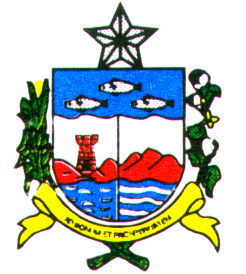 